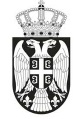 РЕПУБЛИКА СРБИЈА ОПШТИНА СЕНТА ОПШТИНСКА УПРАВАОПШТИНЕ СЕНТАОдељење за општу управу и друштвене делатности Број: 451-6/2023-IV/01Дана, 22. јануара 2024. годинеС е н т аНа основу члана 3. Правилникa о студентским стипендијама за дефицитарна занимања („Службени  лист  општине  Сента“,  број  16/2013,  25/2017,   31/2021 и 15/2022),  Председник општине Сента  донео је  О Д Л У К УУ школској 2023/2024 години oпштина Сента ће доделити  10 стипендија за студенте, а месечни износ студентске стипендије износиће    9.000,00 динара по студенту. О б р а з л о ж е њ еОдредбама  члана 3. Правилникa о студентским стипендијама за дефицитарна занимања („Службени  лист  општине  Сента“,  број  16/2013,  25/2017,   31/2021 и 15/2022), прописано је: „Номинални износ и број стипендија за студентске стипендије (у даљем тексту: стипендија) сваке године утврђује Председник општине Сента, у оквиру средстава утврђених буџетом општине за годину у којој се стипендије додељују. Номинални износ  стипендије  по  студенту  се  одређује  највише  до  висине  износа стипендије на који се не плаћа порез по закону који регулише област  пореза на доходак грађана”На основу наведеног, полазећи од средстава утврђених буџетом општине и обима средстава потребних за стипендије студената са којима је општина ранијих године закључила уговор о стипендирању, донета је одлука.                                                                                                                Председник општине                                                                                                              Рудолф Цегледи